3 июня на базе д/с 94 открылась выставка творческих работ "Мы художники" воспитанников детского объединения "Семицветик", приуроченная ко Дню защиты детей. Выставку посетили родители воспитанников, сотрудники и гости детского сада, а также воспитанники средних и младших групп.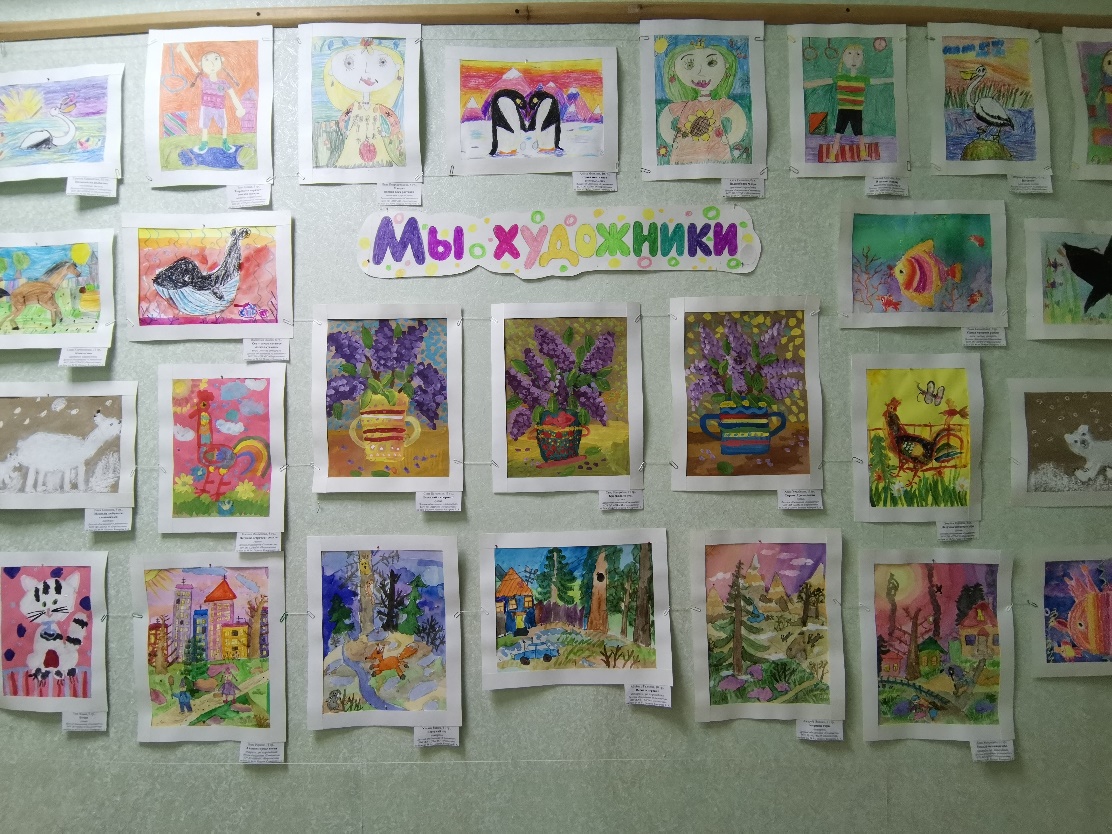 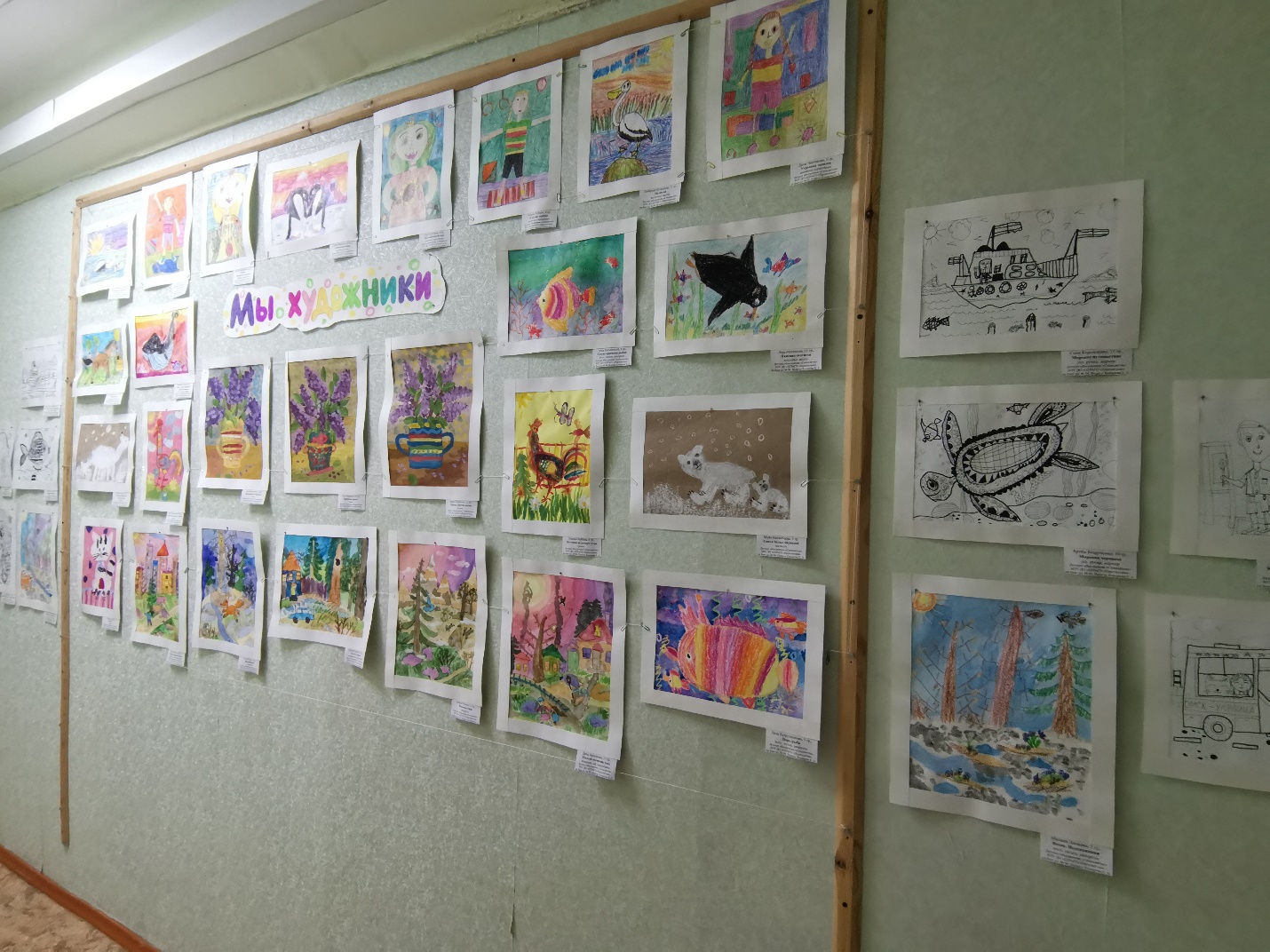 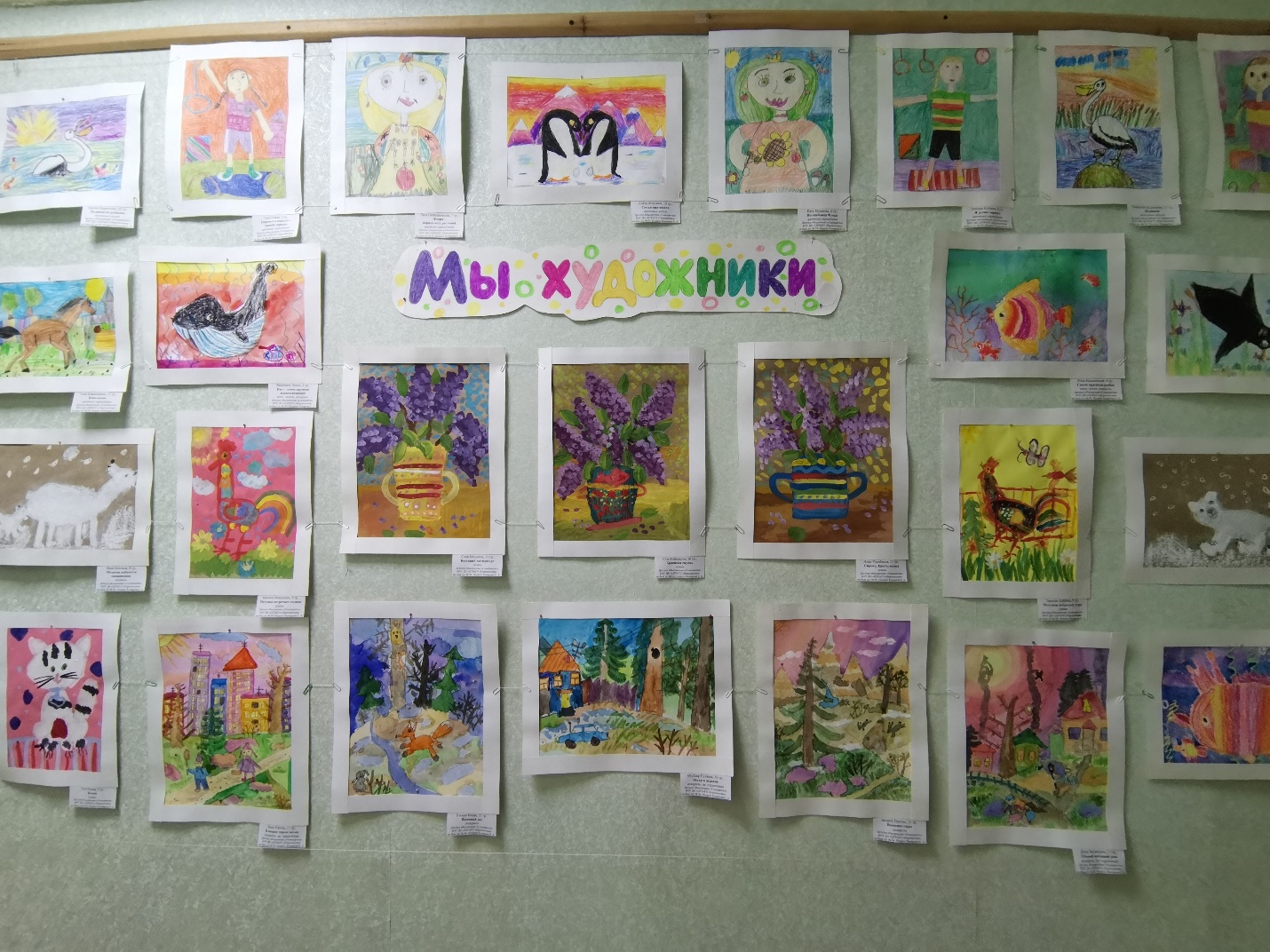 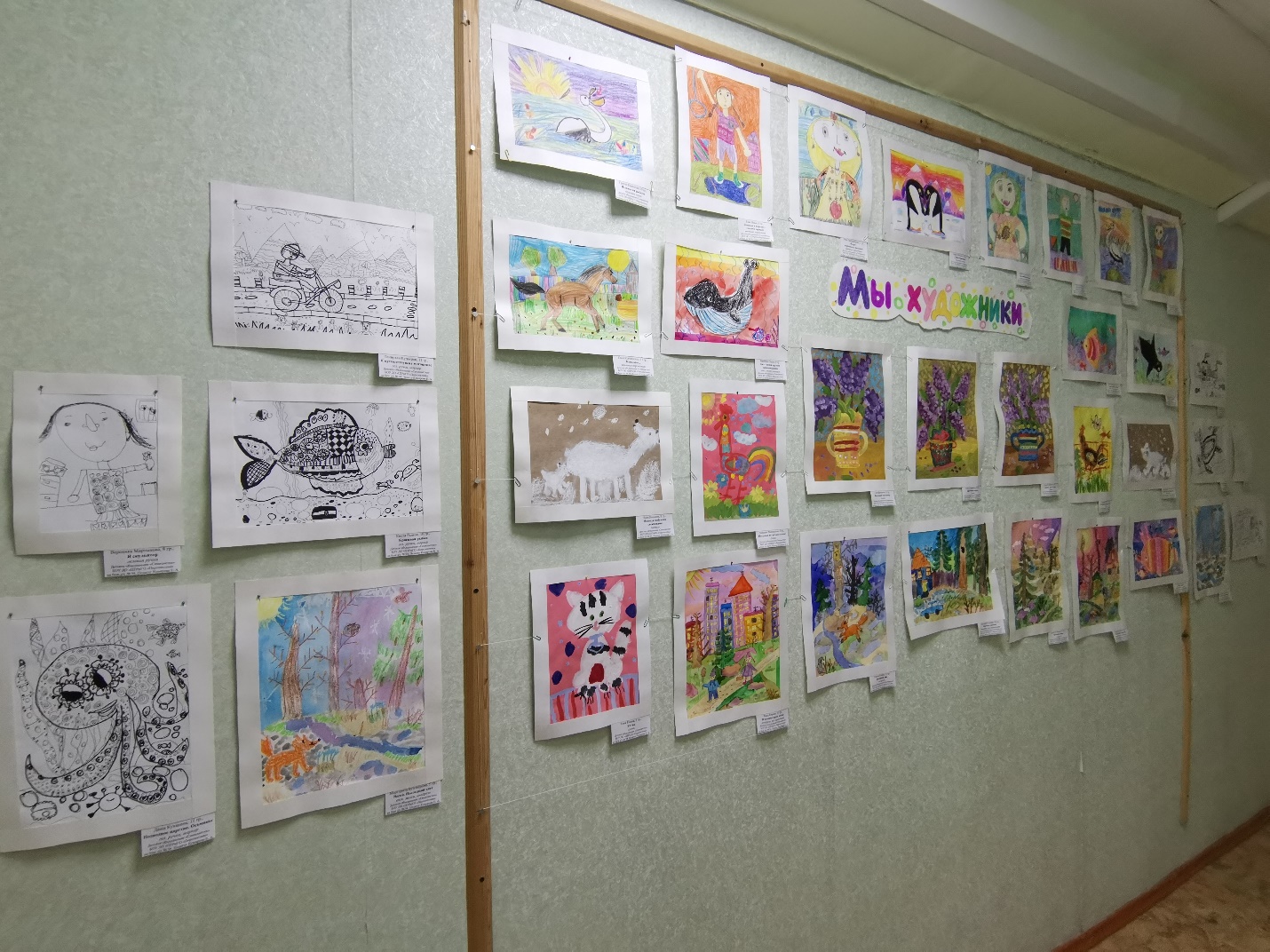 